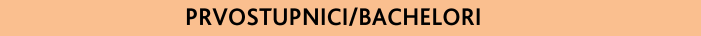 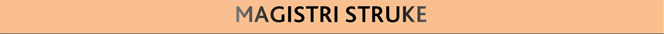 Red. br. ImePrezimeStudijRaspored sjedenjaAnamarijaAnđelićSocijalni radRed 2 sjedalo 1KristinaBabićSocijalni radRed 2 sjedalo 2LjubicaBacanovićSocijalni radRed 2 sjedalo 3BelminBakovićSocijalni radRed 2 sjedalo 4MajaBatoriSocijalni radRed 2 sjedalo 5Endi BenkovićSocijalni radRed 2 sjedalo 6BarbaraBenkovićSocijalni radRed 2 sjedalo 7IvanaBlaškoSocijalni radRed 2 sjedalo 8AleksandraČepčikSocijalni radRed 2 sjedalo 9MarijaČičkovićSocijalni radIvanaDusparaSocijalni radDijanaGradinčićSocijalni radRed 2 sjedalo 10ToniIlakovacSocijalni radRed 2 sjedalo 11MijonaJurićSocijalni radRed 2 sjedalo 12IvaJurišićSocijalni radRed 2 sjedalo 13PatricijaKirinSocijalni radRed 2 sjedalo 14DamirKneževićEngleski jezikRed 2 sjedalo 15LeaKorenEngleski jezik i književnostLorinaLagatorSocijalni radRed 2 sjedalo 16IvanaLažetaSocijalni radRed 3 sjedalo 1IvanaLjubasSocijalni radRed 3 sjedalo 2ValentinaLovrić-JovanovićSocijalni radRed 3 sjedalo 3SlobodankaMarkanovićSocijalni radRed 3 sjedalo 4KatarinaMarkovićEngleski jezik i književnostRed 3 sjedalo 5JelicaMašićSocijalni radRed 3 sjedalo 6FilipMilinkovićSocijalni radTanjaMilovićSocijalni radRed 3 sjedalo 7GordanaIlakovacSocijalni radRed 3 sjedalo 8JelenaParadžikovićSocijalni radRed 3 sjedalo 9DoraPejićSocijalni radRed 3 sjedalo 10MarijaPipićSocijalni radRed 3 sjedalo 11IgorRašićSocijalni radRed 3 sjedalo 12MirtaRingsmuthSocijalni radRed 3 sjedalo 13AdrianRukavinaSocijalni radRed 3 sjedalo 14ErnaSchonfeldSocijalni radRed 3 sjedalo 15KristinaŠokićNovinarstvoDarioSomekSocijalni radZrinkaStankovićSocijalni radRed 3 sjedalo 16MarijaStjepanovićSocijalni radRed 4 sjedalo 1 IvaTadićSocijalni radĐurđaTunjićSocijalni radVernerTuzlakSocijalni radRužicaVolarevićSocijalni radRed 4 sjedalo 2KristinaVrhovacHrvatski jezik i književnostRed 4 sjedalo 3AndreaVukićSocijalni radAnitaVukovićNovinarstvoDajanaŽivanovićSocijalni radRed 4 sjedalo 4NikolinaŽivkovićNovinarstvoTenaŽužićSocijalni radRed 4 sjedalo 5Red. br.ImePrezimeStudijRaspored sjedenjaAmraAdemovićSocijalni radRed 4 sjedalo 6NikolinaAntolovićSocijalni radKristinaBertićSocijalni radRed 4 sjedalo 7MarkoBorzićSocijalni radRed 4 sjedalo 8SanjaBožićSocijalni radRed 4 sjedalo 9Kristina FerenbachSocijalni radIvaIvančićSocijalni radRed 4 sjedalo 10SonjaJosićSocijalni radRed 4 sjedalo 11SandraJosićSocijalni radRed 4 sjedalo 12MarinaKajbaSocijalni radRed 4 sjedalo 13AnitaKramberger MatokovićSocijalni radRed 4 sjedalo 14IvaKroloSocijalni radRed 4 sjedalo 15VedranaLisičarSocijalni radRed 4 sjedalo 16DanijeaLukićSocijalni radRed 5 sjedalo 1MirnaMargetićSocijalni radRed 5 sjedalo 2SanelaMercSocijalni radRed 5 sjedalo 3DariaMićićHrvatski jezik i književnostRed 5 sjedalo 4IvanaMijatovićSocijalni radRed 5 sjedalo 5InesMiljakSocijalni radRed 5 sjedalo 6Mario MokošSocijalni radRed 5 sjedalo 7TajanaMokošSocijalni radRed 5 sjedalo 8MarijanaMutabdžićSocijalni radRed 5 sjedalo 9SnježanaNujićSocijalni radRed 5 sjedalo 10IrenaPavičićSocijalni radRed 5 sjedalo 11MatejPožgajSocijalni radRed 5 sjedalo 12JelenaPuhekSocijalni radRed 5 sjedalo 13TatjanaRomićSocijalni radRed 5 sjedalo 14EdisaŠabovićSocijalni radRed 5 sjedalo 15AnaŠofićSocijalni radRed 5 sjedalo 16MirtaStanišićSocijalni radRed 6 sjedalo 1MorenaStanivukovićSocijalni radRed 6 sjedalo 2AnaVlahovićSocijalni radRed 6 sjedalo 3NinaVugrinecSocijalni radRed 6 sjedalo 4SvjetlanaZlatarevićSocijalni radRed 6 sjedalo 5MarkoZrilićSocijalni radRed 6 sjedalo 6MonikaŽupanićSocijalni radRed 6 sjedalo 7